Минимални национални услови за меру Инвестиције у физичку имовину пољопривредних газдинстава(ИПАРД програм за Републику Србију за период 2014-2020. Године, Службени гласник РС, број 84/17 од 20. септембра 2017. године)1) Закон о пољопривреди и руралном развоју ("Службени гласник РС", бр. 41/09, 10/13 - др. закон и 101/16) Правилник о одређивању подручја са отежаним условима рада у пољопривреди ("Службени гласник РС", број 39/16); Правилник о упису у Регистар пољопривредних газдинстава и обнови регистрације, као и о условима за пасиван статус пољопривредног газдинства ("Службени гласник РС", бр. 17/13, 102/15, 6/16 и 46/17). 2) Закон о ветеринарству ("Службени гласник РС", бр. 91/05, 30/10 и 93/12) Правилник о регистрацији, односно одобравању објекта за узгој, држање и промет животиња ("Службени гласник РС", број 36/17); Правилник о општим и посебним условима хигијене хране за животиње ("Службени гласник РС", број 78/10). 3) Закон о сточарству ("Службени гласник РС", бр. 41/09, 93/12 и 14/16) Правилник о условима у погледу објеката и опреме које морају испуњавати одгајивачке организације и организације са посебним овлашћењима, као и о условима у погледу стручног кадра које морају испуњавати организације са посебним овлашћењима ("Службени гласник РС", број 103/09); Правилник о садржини и обрасцу захтева за упис у регистар одгајивачких организација и организација са посебним овлашћењима, као и садржини и начину вођења тог регистра ("Службени гласник РС", број 67/09). 4) Закон о добробити животиња ("Службени гласник РС", број 41/09) Правилник о условима за добробит животиња у погледу простора за животиње, просторија и опреме у објектима у којима се држе, узгајају и стављају у промет животиње у производне сврхе, начину држања, узгајања и промета појединих врста и категорија животиња, као и садржини и начин вођења евиденције о животињама ("Службени гласник РС", бр. 6/10 и 57/14); 5) Закон о ветернираству ("Службени гласник РС", број 91/2005, 30/2010, 93/2012 i 17/2019 - и други закони)Правилник о начину обележавања и регистрације говеда, као и о службеној контроли обележавања и регистрације говеда ("Службени гласник РС", број 102/14); Правилник о начину обележавања и регистрације свиња, као и о службеној контроли идентификације, обележавања и регистрације свиња ("Службени гласник РС", број 94/10); Правилник о начину обележавања и регистрације оваца и коза, као и о службеној контроли идентификације, обележавања и регистрације оваца и коза ("Службени гласник РС", бр. 6/11 и 57/11); Правилник о начину обележавања и регистрације копитара, као и о службеној контроли идентификације, обележавања и регистрације копитара ("Службени гласник РС", број 72/10); 6) Закон о планирању и изградњи ("Службени гласник РС", бр. 72/09, 81/09 - исправка, 64/10 - УС, 24/11, 121/12, 42/13 - УС, 50/13 - УС, 98/13 - УС, 132/14 и 145/14); 7) Закон о процени утицаја на животну средину ("Службени гласник РС", бр. 135/04 и 36/09) Правилник о садржини захтева о потреби процене утицаја и садржини захтева за одређивање обима и садржаја студије о процени утицаја на животну средину ("Службени гласник РС", број 69/05); 8) Закон о безбедности и здрављу на раду ("Службени гласник РС", бр. 101/05 и 91/15) Правилник о поступку утврђивања испуњености прописаних услова у области безбедности и здравља на раду ("Службени гласник РС", број 60/06); 9) Закон о општем управном поступку ("Службени гласник РС", број 18/16); 	У овом Прилогу дате су и контролне листе техничких тела: Управе за ветерину, Управе за заштиту биља и Пољопривредне инспекције Министарства пољопривреде, шумарства и водопривреде. Оне ће помоћи корисницима у разумевању услова који се односе на заштиту животне средине и добробити животиња које њихово пољопривредно газдинство треба да испуни како би остварио право на ИПАРД подстицај. Контролне листе Министарства за животну средину, као и Списак прописа из области животне средине можете преузети на следећем линку http://www.ekologija.gov.rs/organizacija/sektori/sektor-za-nadzor-i-predostroznost-u-zivotnoj-sredini/inspekcija-za-zastitu-zivotne-sredine/.КОНТРОЛНА ЛИСТАза испуњавање услова из области здравља биља и средства за заштиту биља(*) оверите одговарајуће поље,(**) коментаре напишите на дну стране по одговарајућим бројевимаКоментари и белешкеПроценат одговора „Усклађено - Да“ у односу на број бодованих питањаМинистарство пољопривреде, шумарства и водопривреде- Сектор пољопривредне инспекције- Одељење пољопривредне инспекције за контролу подстицајних средстава у пољопривреди, органску производњу и сточарство- Група пољопривредне инспекције за контролу подстицајних средстава у пољопривреди и сточарствoКонтролна листа  Правилник о условима које треба да испуњавају објекти за животињске отпатке и погони за  прераду и обраду животињских отпадака („Службени гласник РС“ број 94/17 ),  Записник број:___________________________, дана __________Подаци о подносиоцу захтева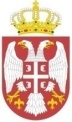 КОНТРОЛНА ЛИСТА - КОРИСНИЦИ ИПАРД СРЕДСТАВА
ОБАВЕЗЕ ВЛАСНИКА ЖИВОТИЊА И ОПШТИ УСЛОВИ ДОБРОБИТИ ЖИВОТИЊА КОНТРОЛНА ЛИСТА - КОРИСНИЦИ ИПАРД СРЕДСТАВА
ОБАВЕЗЕ ВЛАСНИКА ЖИВОТИЊА И ОПШТИ УСЛОВИ ДОБРОБИТИ ЖИВОТИЊА КОНТРОЛНА ЛИСТА - КОРИСНИЦИ ИПАРД СРЕДСТАВА
ОБАВЕЗЕ ВЛАСНИКА ЖИВОТИЊА И ОПШТИ УСЛОВИ ДОБРОБИТИ ЖИВОТИЊА КОНТРОЛНА ЛИСТА - КОРИСНИЦИ ИПАРД СРЕДСТАВА
ОБАВЕЗЕ ВЛАСНИКА ЖИВОТИЊА И ОПШТИ УСЛОВИ ДОБРОБИТИ ЖИВОТИЊА КОНТРОЛНА ЛИСТА - КОРИСНИЦИ ИПАРД СРЕДСТАВА
ОБАВЕЗЕ ВЛАСНИКА ЖИВОТИЊА И ОПШТИ УСЛОВИ ДОБРОБИТИ ЖИВОТИЊА КОНТРОЛНА ЛИСТА - КОРИСНИЦИ ИПАРД СРЕДСТАВА
ОБАВЕЗЕ ВЛАСНИКА ЖИВОТИЊА И ОПШТИ УСЛОВИ ДОБРОБИТИ ЖИВОТИЊА Закон о ветеринарству ("Сл. гласник РС" бр. 91/2005, 30/2010, 93/2012)Закон о ветеринарству ("Сл. гласник РС" бр. 91/2005, 30/2010, 93/2012)Закон о ветеринарству ("Сл. гласник РС" бр. 91/2005, 30/2010, 93/2012)Закон о ветеринарству ("Сл. гласник РС" бр. 91/2005, 30/2010, 93/2012)Закон о ветеринарству ("Сл. гласник РС" бр. 91/2005, 30/2010, 93/2012)Закон о ветеринарству ("Сл. гласник РС" бр. 91/2005, 30/2010, 93/2012)Бр.ЧланПРОВЕРА УСАГЛАШЕНОСТИДаНеНП16.1.1.Стара се о здрављу и добробити животиња26.1.2.Предузима мере заштите здравља животиња ради спречавања појаве и ширења заразних болести животиња и зооноза36.1.3.Обавештава ветеринара или ветеринарског инспектора у случају сумње да постоји опасност по здравље животиња укључујући и побачај46.1.4.Омогућава спровођење програма мера здравствене заштите животиња56.1.5.Обезбеђује храну за животиње којом се не могу пренети или проузроковати болести66.1.6.Извршена регистрација газдинства76.1.7.Обележава и региструје животиње, у складу са ЗоВ86.1.8.Води регистар животиња на газдинству и евиденцију о куповини и продаји животиња, њиховом премештању и промету ради праћења њиховог кретања96.1.9.Пријављује промену локације, као и промену бројног стања животиња Централној бази ради пријаве односно одјаве животиња, у складу са ЗоВ106.1.10.Чува прописану документацију, у складу са ЗоВ
(потврде о спроведеном ПМЗЖ - 2 године, сходно чл.55. ст.1)116.1.11.Чува копије рецепата ветеринарских лекова годину дана, а потврде о вакцинацији животиња две годинеЗакон о добробити животиња ("Сл. гласник РС" бр. 41/2009)Закон о добробити животиња ("Сл. гласник РС" бр. 41/2009)Закон о добробити животиња ("Сл. гласник РС" бр. 41/2009)Закон о добробити животиња ("Сл. гласник РС" бр. 41/2009)Закон о добробити животиња ("Сл. гласник РС" бр. 41/2009)Закон о добробити животиња ("Сл. гласник РС" бр. 41/2009)Бр.ЧланПРОВЕРА УСАГЛАШЕНОСТИДаНеНП126.4.1Према животињи поступа са пажњом доброг домаћина и обезбеђује услове за држање и негу животиња који одговарају врсти, раси, полу, старости, као и физичким, биолошким и производним специфичностима и особинама у понашању и здравственом стању животиње136.4.2.Благовремено обезбеђује помоћ ветеринара ако је животиња оболела, при порођају животиње, као и збрињавање болесне, повређене и изнемогле животињеПравилник о условима за добробит животиња у погледу простора за животиње, просторија и опреме у објектима у којима се држе, узгајају и стављају у промет животиње у производне сврхе начину држања, узгајања и промета појединих врста и категорија животња, као и сдржини и начину вођења евиденције о животињама ("Сл. гласник РС" бр. 6/2010, 57/2014)
ОПШТИ УСЛОВИПравилник о условима за добробит животиња у погледу простора за животиње, просторија и опреме у објектима у којима се држе, узгајају и стављају у промет животиње у производне сврхе начину држања, узгајања и промета појединих врста и категорија животња, као и сдржини и начину вођења евиденције о животињама ("Сл. гласник РС" бр. 6/2010, 57/2014)
ОПШТИ УСЛОВИПравилник о условима за добробит животиња у погледу простора за животиње, просторија и опреме у објектима у којима се држе, узгајају и стављају у промет животиње у производне сврхе начину држања, узгајања и промета појединих врста и категорија животња, као и сдржини и начину вођења евиденције о животињама ("Сл. гласник РС" бр. 6/2010, 57/2014)
ОПШТИ УСЛОВИПравилник о условима за добробит животиња у погледу простора за животиње, просторија и опреме у објектима у којима се држе, узгајају и стављају у промет животиње у производне сврхе начину држања, узгајања и промета појединих врста и категорија животња, као и сдржини и начину вођења евиденције о животињама ("Сл. гласник РС" бр. 6/2010, 57/2014)
ОПШТИ УСЛОВИПравилник о условима за добробит животиња у погледу простора за животиње, просторија и опреме у објектима у којима се држе, узгајају и стављају у промет животиње у производне сврхе начину држања, узгајања и промета појединих врста и категорија животња, као и сдржини и начину вођења евиденције о животињама ("Сл. гласник РС" бр. 6/2010, 57/2014)
ОПШТИ УСЛОВИПравилник о условима за добробит животиња у погледу простора за животиње, просторија и опреме у објектима у којима се држе, узгајају и стављају у промет животиње у производне сврхе начину држања, узгајања и промета појединих врста и категорија животња, као и сдржини и начину вођења евиденције о животињама ("Сл. гласник РС" бр. 6/2010, 57/2014)
ОПШТИ УСЛОВИБр.ЧланПРОВЕРА УСАГЛАШЕНОСТИДаНеНП143.1.Власник, односно држалац животиња обезбеђује све неопходне услове за добробит животиња у погледу простора, просторија и опреме у објекту у којем се држе, узгајају и стављају у промет животиње у производне сврхе, да би се спречио непотребан бол, повреде, патње и болест животиња153.2.Све животиње се контролишу у временским размацима који осигуравају њихову заштиту и добробит, а најмање једанпут дневно164.1.За болесне, повређене и исцрпљене животиње обезбеђене су просторије, односно простор са сувом и удобном простирком који је одвојен од других животиња175.1.Објекти и опрема у објектима су израђени од материјала који није штетан за здравље животиња, нема оштре рубове или избочене делове који могу да проузрокују повреде животиња и лако се одржавају, чисте, перу и дезинфикују185.2.Температура и влажност ваздуха, вентилација, концентрација штетних гасова и прашине у ваздуху и интензитет буке у објектима у којима бораве животиње су у границама које нису штетне за животиње, а имајући у виду врсту и категорију животиња196.1.Објекти су довољно осветљени, фиксно или преносно, природно или вештачки, тако да обезбеђују услове за надзор и преглед животиња у било које доба дана или ноћи206.2.Ако је објекат вештачки осветљен обезбеђено је време за одмор животиња, када оне морају да буду у мраку, у складу са физиолошким потребама животиња217.1.Животиње су заштићене од неповољних временских прилика и других опасности за њихово здравље228.1.Власник, односно држалац животиња једном дневно обезбеђује преглед аутоматске и механичке опреме која има утицај на здравље и добробит животиња239.1.Вода је доступна свим животињама у довољним количинама или се њихове потребе за водом обезбеђују на други одговарајући начин249.2.Животињама је, ради очувања њиховог здравља и добробити, обезбеђена примерена храна преко одговарајуће опреме, у довољним количинама и временским размацима, која одговара њиховој старости и врсти, етолошким и физиолошким потребама259.3.Храна или вода се нуди животињама на начин који не изазива непотребну патњу и повреде269.4.Опрема за напајање и храњење је израђена и постављена тако да је спречена контаминација хране и воде, а могућност озледа животиња због гурања при храњењу и напајању је сведена на најмању могућу меру2748.1.Евиденција о кретању животиња садржи прописане податке и уредно се води2849.1.Евиденција о исхрани животиња садржи прописане податке и уредно се води2950.1.Евиденција о лечењу животиња садржи прописане податке и уредно се води3051.1.Евиденција о угинућима животиња садржи прописане податке и уредно се водиНАПОМЕНА: Уколико постоје, све евидентиране неусаглашености се морају детаљно описати у записникуНАПОМЕНА: Уколико постоје, све евидентиране неусаглашености се морају детаљно описати у записникуНАПОМЕНА: Уколико постоје, све евидентиране неусаглашености се морају детаљно описати у записникуНАПОМЕНА: Уколико постоје, све евидентиране неусаглашености се морају детаљно описати у записникуНАПОМЕНА: Уколико постоје, све евидентиране неусаглашености се морају детаљно описати у записникуНАПОМЕНА: Уколико постоје, све евидентиране неусаглашености се морају детаљно описати у записникуН А П О М Е Н А:
Контролисани корисник ИПАРД средстава 
ЈЕ ИСПУНИО / НИЈЕ ИСПУНИО
све националне и ЕУ услове у области ветеринарског јавног здравства и добробити животиња.Н А П О М Е Н А:
Контролисани корисник ИПАРД средстава 
ЈЕ ИСПУНИО / НИЈЕ ИСПУНИО
све националне и ЕУ услове у области ветеринарског јавног здравства и добробити животиња.Н А П О М Е Н А:
Контролисани корисник ИПАРД средстава 
ЈЕ ИСПУНИО / НИЈЕ ИСПУНИО
све националне и ЕУ услове у области ветеринарског јавног здравства и добробити животиња.Н А П О М Е Н А:
Контролисани корисник ИПАРД средстава 
ЈЕ ИСПУНИО / НИЈЕ ИСПУНИО
све националне и ЕУ услове у области ветеринарског јавног здравства и добробити животиња.Н А П О М Е Н А:
Контролисани корисник ИПАРД средстава 
ЈЕ ИСПУНИО / НИЈЕ ИСПУНИО
све националне и ЕУ услове у области ветеринарског јавног здравства и добробити животиња.Н А П О М Е Н А:
Контролисани корисник ИПАРД средстава 
ЈЕ ИСПУНИО / НИЈЕ ИСПУНИО
све националне и ЕУ услове у области ветеринарског јавног здравства и добробити животиња.КОНТРОЛНА ЛИСТА - КОРИСНИЦИ ИПАРД СРЕДСТАВА
ДОБРОБИТ СВИЊA НА ФАРМАМА-НЕРАСТОВИ, КРМАЧЕ, СИСАНЧАД И ПРАСАДКОНТРОЛНА ЛИСТА - КОРИСНИЦИ ИПАРД СРЕДСТАВА
ДОБРОБИТ СВИЊA НА ФАРМАМА-НЕРАСТОВИ, КРМАЧЕ, СИСАНЧАД И ПРАСАДКОНТРОЛНА ЛИСТА - КОРИСНИЦИ ИПАРД СРЕДСТАВА
ДОБРОБИТ СВИЊA НА ФАРМАМА-НЕРАСТОВИ, КРМАЧЕ, СИСАНЧАД И ПРАСАДКОНТРОЛНА ЛИСТА - КОРИСНИЦИ ИПАРД СРЕДСТАВА
ДОБРОБИТ СВИЊA НА ФАРМАМА-НЕРАСТОВИ, КРМАЧЕ, СИСАНЧАД И ПРАСАДКОНТРОЛНА ЛИСТА - КОРИСНИЦИ ИПАРД СРЕДСТАВА
ДОБРОБИТ СВИЊA НА ФАРМАМА-НЕРАСТОВИ, КРМАЧЕ, СИСАНЧАД И ПРАСАДКОНТРОЛНА ЛИСТА - КОРИСНИЦИ ИПАРД СРЕДСТАВА
ДОБРОБИТ СВИЊA НА ФАРМАМА-НЕРАСТОВИ, КРМАЧЕ, СИСАНЧАД И ПРАСАД*Правилник о условима за добробит животиња у погледу простора за животиње, просторија и опреме у објектима у којима се држе, узгајају и стављају у промет животиње у производне сврхе начину држања, узгајања и промета појединих врста и категорија животња, као и сдржини и начину вођења евиденције о животињама "Сл.гласник РС", бр. 6/2010 и 57/2014*Правилник о условима за добробит животиња у погледу простора за животиње, просторија и опреме у објектима у којима се држе, узгајају и стављају у промет животиње у производне сврхе начину држања, узгајања и промета појединих врста и категорија животња, као и сдржини и начину вођења евиденције о животињама "Сл.гласник РС", бр. 6/2010 и 57/2014*Правилник о условима за добробит животиња у погледу простора за животиње, просторија и опреме у објектима у којима се држе, узгајају и стављају у промет животиње у производне сврхе начину држања, узгајања и промета појединих врста и категорија животња, као и сдржини и начину вођења евиденције о животињама "Сл.гласник РС", бр. 6/2010 и 57/2014*Правилник о условима за добробит животиња у погледу простора за животиње, просторија и опреме у објектима у којима се држе, узгајају и стављају у промет животиње у производне сврхе начину држања, узгајања и промета појединих врста и категорија животња, као и сдржини и начину вођења евиденције о животињама "Сл.гласник РС", бр. 6/2010 и 57/2014*Правилник о условима за добробит животиња у погледу простора за животиње, просторија и опреме у објектима у којима се држе, узгајају и стављају у промет животиње у производне сврхе начину држања, узгајања и промета појединих врста и категорија животња, као и сдржини и начину вођења евиденције о животињама "Сл.гласник РС", бр. 6/2010 и 57/2014*Правилник о условима за добробит животиња у погледу простора за животиње, просторија и опреме у објектима у којима се држе, узгајају и стављају у промет животиње у производне сврхе начину држања, узгајања и промета појединих врста и категорија животња, као и сдржини и начину вођења евиденције о животињама "Сл.гласник РС", бр. 6/2010 и 57/2014Бр.чланПРОВЕРА УСАГЛАШЕНОСТИДаНеНП116.1.У објектима где су смештене свиње подови су глатки али не и клизави216.2.Површине подова које нису покривене простирком су тврде, равне, стабилне и изграђене тако да не проузрокују повреде и патњу за време стајања или лежања и да одговарају величини и тежини свиња316.3.Свиње имају приступ лежишту, а лежиште је удобно, чисто и суво тако да не делује штетно на свиње416.4.Простор у коме се држе и узгајају свиње је такав да свиње могу међусобно да се виде517.1.Залучена прасад, товљеници, супрасне назимице и крмаче држе се у групи617.2.За свако залучено прасе или товљеника обезбеђена је најмања површина пода у односу на телесну масу717.3.Најмања површина пода која је обезбеђена за сваку супрасну назимицу износи    1,64 m², а за сваку крмачу 2,25 m²817.4. Ако се у групи налази мање од 6 супрасних назимица и / или крмача, површина пода је увећана за 10% по животињи917.5.Ако се у групи налази 40 и више супрасних назимица и / или крмача, површина пода је мања за 10% по животињи1017.6.За сваку супрасну назимицу обезбеђен је чврст под у површини од најмање 0,95 m² од површине пода, а за сваку супрасну крмачу чврст под у површини од најмање 1,30 m² од површине пода, а највише 15% површине пода могу да заузимају дренажни отвори1118.1. За поједине категорије свиња које се држе на поду са бетонским решеткама, обезбеђен је највећи размак између решетки1218.2.Најмања ширина бетонских решетки за сисанчад и залучену прасад износи 50 mm, а за товљенике, назимице и крмаче 80 mm1319.1.Свиње се не држе у мраку све време1419.2.У објектима са вештачким осветљењем свињама је обезбеђено осветљење од најмање 40 лукса (lx), најмање осам сати дневно1520.1.У објектима у којим се држе свиње бука није виша од 85 децибела (dB) и избегава се стална и изненадна бука1621.1.Свиње које су агресвне према другим свињама држе се у индивидуалним боксевима који су довољно велики да свиња може без тешкоћа да се окрене, устане и легне.1722.1.
22.2Свиње се хране најмање једном дневно
Свиње се хране истовремено ако им храна није стално доступна или се хране без употребе аутоматских уређаја за појединачну расподелу хране1822.3.Свиње старије од 2 недеље све време имају приступ свежој, чистој и у довољној количини воде за пиће 1923.1.Свињама је на располагању слама или други идговарајући материјал односно предмети за задовољење њихових етолошких потреба  да би се спречило гризење репова и други поремећаји њиховог понашања.2024.1.Интервенције на свињама које се не изводе у циљу лечења или у дијагностичке сврхе, као и оне које се не односе на прописано обележавање које могу да проузрокују повреде или губитак осетљивог дела тела или промену грађе костију, се не обављају2124.2.Изузетно се врше поједине интервенције2224.3.Скраћивање репова и зуба обавља се само када постоји опасност од повреда и повређивања вимена крмача, ушних шкољки или репова  других животиња2324.4.Да би се избегло извођење интервенција спроводе се мере за спречавање грижења репова и других поремећаја у понашању свиња односно обраћа се пажња на окружење у коме свиња живи и густину њихове насељености, и на основу тога мењају неповољни животни услови или начин њиховог узгајања 2424.5.Интервенције обавља ветеринар или друго обучено лице под надзором ветеринара2524.6.Кастрацију и скраћивање репова прасади старије од 7 дана обавља само ветеринар уз употребу анестезије и дуготрајне аналгезије2625.1.Нерастови се узгајају у боксовима који су изграђени тако да нераст може да се окрене без тешкоћа, да може да чује, види и нањуши друге свиње2725.2.Површина пода бокса за одраслог нераста износи најмање 6 m²2825.3.Бокс у коме се држи нераст намењен и за припуст, површина пода за одраслог нераста износи најмање 10 m²2925.4.Зидови између боксова довољно су високи да спрече нераста да се успне или искочи у други бокс3026.1.Крмаче и назимице се држе у групама од четврте недеље након осемењавања до последње недеље пре очекиваног прашења3126.2.Крмаче и назимице се не везују3226.3. У објекту у коме се узгаја мање од 10 крмача и назимица , држе се у индивидуалним боксовима, тако да имају довољно простора да могу да се окрену без тешкоћа3326.4.Странице бокса у коме се налази група свиња су дуже од 2,8 m, а ако се у групи налази мање од шест животиња странице бокса су дуже од 2,4 m3426.5.Предузимају се све мере да између свиња у групи не дође до испољавања агресивности3526.6. Супрасне крмаче и назимице се, уколико је то потребно, подвргавају третману уклањања ендопаразита и ектопаразита, а пре смештања у боксове за прашење су темељно опране и очишћене 3626.7.Недељу дана пре предвиђеног датума прашења, супрасним крмачама и назимицама се обезбеђује чист и сув простор за одмор, као и одговарајући материјал од ког су изграђена места за прашење3726.8. Свакој супрасној крмачи и назимици за лежиште је обезбеђен довољно велик простор за несметано прашење и за помоћ при прашењу3826.9.Боксови за прашање имају преграду којом се простор за прашење одваја од преосталог дела бокса3926.10.Свим супрасним свињама обезбеђено је довољно хране са високим садржајем целулозе и довољно хране богате енергијом, како би животиње биле сите и задовољиле потребу за жвакање4027.1.Сисанчад је смештена у довољно загрејаном простору који је чист, сув и удобан4127.2. Простор за лежање је покривен сламом или другим одговарајућим материјалом, довољно простран и омогућено је да се сва прасад истовремено одмара4227.3.  Ако се крмаче држе по укљештеном систему прасад има довољно места за несметано сисање4327.4.
27.5.Прасад се залучује после 28 дана старости
Изузетно прасад се залучује: после 21 дана старости  ако се пребацује у очишћене и дезинфиковане објекте који су одвојени од објеката за крмаче; и пре 21 дана старости ако је то  потребно због добробити или здравља крмача или прасади4428.1.Прасад једне крмаче, старости од четврте до десете недеље, пребацују се у групе што пре након залучења4528.2. При формирању групе прасади предузимају се све потребне мере за спречавање међусобних борби које прелазе границе прилагођавања4628.3. Прасад и товљеници чине стабилне групе и минимално се мешају са другим групама4728.4. Ако је при формирању групе потребно мешати прасад која се нису навикла једна на другу, то се чини што пре, а најкасније седам дана после залучења и тада је обезбеђено да прасад може да бежи и скрива се од остале прасади како би се смањила агресивност прасади при мешању4828.5. Када се утврде знаци упорне борбе између прасади, додаје се слама у бокс или други материјал за истраживање и игру, а нарочито се агресивне јединке издвајају из групе4928.6. Употреба умирујућих средстава за агресивну прасад спроводи се само у изузетним случајевима, када одобри ветеринарНАПОМЕНА: Уколико постоје, све евидентиране неусаглашености се морају детаљно описати у записникуНАПОМЕНА: Уколико постоје, све евидентиране неусаглашености се морају детаљно описати у записникуНАПОМЕНА: Уколико постоје, све евидентиране неусаглашености се морају детаљно описати у записникуНАПОМЕНА: Уколико постоје, све евидентиране неусаглашености се морају детаљно описати у записникуНАПОМЕНА: Уколико постоје, све евидентиране неусаглашености се морају детаљно описати у записникуНАПОМЕНА: Уколико постоје, све евидентиране неусаглашености се морају детаљно описати у записникуН А П О М Е Н А:
Контролисани корисник ИПАРД средстава 
ЈЕ ИСПУНИО / НИЈЕ ИСПУНИО
све националне и ЕУ услове у области ветеринарског јавног здравства и добробити животиња.Н А П О М Е Н А:
Контролисани корисник ИПАРД средстава 
ЈЕ ИСПУНИО / НИЈЕ ИСПУНИО
све националне и ЕУ услове у области ветеринарског јавног здравства и добробити животиња.Н А П О М Е Н А:
Контролисани корисник ИПАРД средстава 
ЈЕ ИСПУНИО / НИЈЕ ИСПУНИО
све националне и ЕУ услове у области ветеринарског јавног здравства и добробити животиња.Н А П О М Е Н А:
Контролисани корисник ИПАРД средстава 
ЈЕ ИСПУНИО / НИЈЕ ИСПУНИО
све националне и ЕУ услове у области ветеринарског јавног здравства и добробити животиња.Н А П О М Е Н А:
Контролисани корисник ИПАРД средстава 
ЈЕ ИСПУНИО / НИЈЕ ИСПУНИО
све националне и ЕУ услове у области ветеринарског јавног здравства и добробити животиња.Н А П О М Е Н А:
Контролисани корисник ИПАРД средстава 
ЈЕ ИСПУНИО / НИЈЕ ИСПУНИО
све националне и ЕУ услове у области ветеринарског јавног здравства и добробити животиња.КОНТРОЛНА ЛИСТА - КОРИСНИЦИ ИПАРД СРЕДСТАВА
ДОБРОБИТ СВИЊА НА ФАРМАМА - ТОВ (отворен тип) КОНТРОЛНА ЛИСТА - КОРИСНИЦИ ИПАРД СРЕДСТАВА
ДОБРОБИТ СВИЊА НА ФАРМАМА - ТОВ (отворен тип) КОНТРОЛНА ЛИСТА - КОРИСНИЦИ ИПАРД СРЕДСТАВА
ДОБРОБИТ СВИЊА НА ФАРМАМА - ТОВ (отворен тип) КОНТРОЛНА ЛИСТА - КОРИСНИЦИ ИПАРД СРЕДСТАВА
ДОБРОБИТ СВИЊА НА ФАРМАМА - ТОВ (отворен тип) КОНТРОЛНА ЛИСТА - КОРИСНИЦИ ИПАРД СРЕДСТАВА
ДОБРОБИТ СВИЊА НА ФАРМАМА - ТОВ (отворен тип) КОНТРОЛНА ЛИСТА - КОРИСНИЦИ ИПАРД СРЕДСТАВА
ДОБРОБИТ СВИЊА НА ФАРМАМА - ТОВ (отворен тип) *Правилник о условима за добробит животиња у погледу простора за животиње, просторија и опреме у објектима у којима се држе, узгајају и стављају у промет животиње у производне сврхе начину држања, узгајања и промета појединих врста и категорија животња, као и сдржини и начину вођења евиденције о животињама "Сл.гласник РС", бр. 6/2010 и 57/2014*Правилник о условима за добробит животиња у погледу простора за животиње, просторија и опреме у објектима у којима се држе, узгајају и стављају у промет животиње у производне сврхе начину држања, узгајања и промета појединих врста и категорија животња, као и сдржини и начину вођења евиденције о животињама "Сл.гласник РС", бр. 6/2010 и 57/2014*Правилник о условима за добробит животиња у погледу простора за животиње, просторија и опреме у објектима у којима се држе, узгајају и стављају у промет животиње у производне сврхе начину држања, узгајања и промета појединих врста и категорија животња, као и сдржини и начину вођења евиденције о животињама "Сл.гласник РС", бр. 6/2010 и 57/2014*Правилник о условима за добробит животиња у погледу простора за животиње, просторија и опреме у објектима у којима се држе, узгајају и стављају у промет животиње у производне сврхе начину држања, узгајања и промета појединих врста и категорија животња, као и сдржини и начину вођења евиденције о животињама "Сл.гласник РС", бр. 6/2010 и 57/2014*Правилник о условима за добробит животиња у погледу простора за животиње, просторија и опреме у објектима у којима се држе, узгајају и стављају у промет животиње у производне сврхе начину држања, узгајања и промета појединих врста и категорија животња, као и сдржини и начину вођења евиденције о животињама "Сл.гласник РС", бр. 6/2010 и 57/2014*Правилник о условима за добробит животиња у погледу простора за животиње, просторија и опреме у објектима у којима се држе, узгајају и стављају у промет животиње у производне сврхе начину држања, узгајања и промета појединих врста и категорија животња, као и сдржини и начину вођења евиденције о животињама "Сл.гласник РС", бр. 6/2010 и 57/2014Бр.чланПРОВЕРА УСАГЛАШЕНОСТИДаНеНП116.1.У објектима где су смештене свиње подови су глатки али не и клизави216.2.Површине подова које нису покривене простирком су тврде, равне, стабилне и изграђене тако да не проузрокују повреде и патњу за време стајања или лежања и да одговарају величини и тежини свиња316.3.Свиње имају приступ лежишту, а лежиште је удобно, чисто и суво тако да не делује штетно на свиње416.4.Простор у коме се држе и узгајају свиње је такав да свиње могу међусобно да се виде517.1.Залучена прасад и товљеници држе се у групи617.2.За свако залучено прасе или товљеника обезбеђена је најмања површина пода у односу на телесну масу718.1. За поједине категорије свиња које се држе на поду са бетонским решеткама , обезбеђен је највећи размак између решетки 818.2.Најмања ширина бетонских решетки за сисанчад и залучену прасад износи 50 mm а за товљенике 80 mm919.1.Свиње се не држе у мраку све време1019.2.У објектима са вештачким осветљењем свињама је обезбеђено осветљење од најмање 40 лукса (lx), најмање осам сати дневно1120.1.У објектима у којим се држе свиње бука није виша од 85 децибела (dB) и избегава се стална и изненадна бука1221.1.Свиње које су агресвне према другим свињама држе се у индивидуалним боксевима који су довољно велики да свиња може без тешкоћа да се окрене, устане и легне1322.1.
22.2Свиње се хране најмање једном дневно 
Свиње се хране истовремено ако им храна није стално доступна или се хране без употребе аутоматских уређаја за појединачну расподелу хране1422.3.Свиње старије од 2 недеље све време имају приступ свежој, чистој и у довољној количини воде за пиће 1523.1.Свињама је на располагању слама или други идговарајући материјал односно предмети за задовољење њихових етолошких потреба  да би се спречило гризење репова и други поремећаји њиховог понашања1624.1.Интервенције на свињама које се не изводе у циљу лечења или у дијагностичке сврхе, као и оне које се не односе на прописано обележавање које могу да проузрокују повреде или губитак осетљивог дела тела или промену грађе костију, се не обављају1724.2.Изузетно се врше поједине интервенције1824.3.Скраћивање репова и зуба обавља се само када постоји опасност од повреда и повређивања вимена крмача, ушних шкољки или репова  других животиња1924.4.Да би се избегло извођење интервенција спроводе се мере за спречавање грижења репова и других поремећаја у понашању свиња односно обраћа се пажња на окружење у коме свиња живи и густину њихове насељености, и на основу тога мењају неповољни животни услови или начин њиховог узгајања 2024.5.Интервенције обавља ветеринар или друго обучено лице под надзором ветеринара2124.6.Кастрацију и скраћивање репова прасади старије од 7 дана обавља само ветеринар уз употребу анестезије и дуготрајне аналгезије2227.2. Простор за лежање је покривен сламом или другим одговарајућим материјалом, довољно простран и омогућено је да се сва прасад истовремено одмара2328.2. При формирању групе прасади предузимају се све потребне мере за спречавање међусобних борби које прелазе границе прилагођавања2428.3. Прасад и товљеници чине стабилне групе и минимално се мешају са другим групама2528.4. Ако је при формирању групе потребно мешати прасад која се нису навикла једна на другу, то се чини што пре, а најкасније седам дана после залучења и тада је обезбеђено да прасад може да бежи и скрива се од остале прасади како би се смањила агресивност прасади при мешању2628.5. Када се утврде знаци упорне борбе између прасади, додаје се слама у бокс или други материјал за истраживање и игру, а нарочито се агресивне јединке издвајају из групе2728.6. Употреба умирујућих средстава за агресивну прасад спроводи се само у изузетним случајевима, када одобри ветеринарНАПОМЕНА: Уколико постоје, све евидентиране неусаглашености се морају детаљно описати у записникуНАПОМЕНА: Уколико постоје, све евидентиране неусаглашености се морају детаљно описати у записникуНАПОМЕНА: Уколико постоје, све евидентиране неусаглашености се морају детаљно описати у записникуНАПОМЕНА: Уколико постоје, све евидентиране неусаглашености се морају детаљно описати у записникуНАПОМЕНА: Уколико постоје, све евидентиране неусаглашености се морају детаљно описати у записникуНАПОМЕНА: Уколико постоје, све евидентиране неусаглашености се морају детаљно описати у записникуН А П О М Е Н А:
Контролисани корисник ИПАРД средстава 
ЈЕ ИСПУНИО / НИЈЕ ИСПУНИО
све националне и ЕУ услове у области ветеринарског јавног здравства и добробити животиња.Н А П О М Е Н А:
Контролисани корисник ИПАРД средстава 
ЈЕ ИСПУНИО / НИЈЕ ИСПУНИО
све националне и ЕУ услове у области ветеринарског јавног здравства и добробити животиња.Н А П О М Е Н А:
Контролисани корисник ИПАРД средстава 
ЈЕ ИСПУНИО / НИЈЕ ИСПУНИО
све националне и ЕУ услове у области ветеринарског јавног здравства и добробити животиња.Н А П О М Е Н А:
Контролисани корисник ИПАРД средстава 
ЈЕ ИСПУНИО / НИЈЕ ИСПУНИО
све националне и ЕУ услове у области ветеринарског јавног здравства и добробити животиња.Н А П О М Е Н А:
Контролисани корисник ИПАРД средстава 
ЈЕ ИСПУНИО / НИЈЕ ИСПУНИО
све националне и ЕУ услове у области ветеринарског јавног здравства и добробити животиња.Н А П О М Е Н А:
Контролисани корисник ИПАРД средстава 
ЈЕ ИСПУНИО / НИЈЕ ИСПУНИО
све националне и ЕУ услове у области ветеринарског јавног здравства и добробити животиња.КОНТРОЛНА ЛИСТА - КОРИСНИЦИ ИПАРД СРЕДСТАВА
ДОБРОБИТ ТЕЛАДИКОНТРОЛНА ЛИСТА - КОРИСНИЦИ ИПАРД СРЕДСТАВА
ДОБРОБИТ ТЕЛАДИКОНТРОЛНА ЛИСТА - КОРИСНИЦИ ИПАРД СРЕДСТАВА
ДОБРОБИТ ТЕЛАДИКОНТРОЛНА ЛИСТА - КОРИСНИЦИ ИПАРД СРЕДСТАВА
ДОБРОБИТ ТЕЛАДИКОНТРОЛНА ЛИСТА - КОРИСНИЦИ ИПАРД СРЕДСТАВА
ДОБРОБИТ ТЕЛАДИКОНТРОЛНА ЛИСТА - КОРИСНИЦИ ИПАРД СРЕДСТАВА
ДОБРОБИТ ТЕЛАДИПравилник о условима за добробит животиња у погледу простора за животиње, просторија и опреме у објектима у којима се држе, узгајају и стављају у промет животиње у производне сврхе начину држања, узгајања и промета појединих врста и категорија животња, као и сдржини и начину вођења евиденције о животињама ("Сл. гласник РС" бр. 6/2010, 57/2014)Правилник о условима за добробит животиња у погледу простора за животиње, просторија и опреме у објектима у којима се држе, узгајају и стављају у промет животиње у производне сврхе начину држања, узгајања и промета појединих врста и категорија животња, као и сдржини и начину вођења евиденције о животињама ("Сл. гласник РС" бр. 6/2010, 57/2014)Правилник о условима за добробит животиња у погледу простора за животиње, просторија и опреме у објектима у којима се држе, узгајају и стављају у промет животиње у производне сврхе начину држања, узгајања и промета појединих врста и категорија животња, као и сдржини и начину вођења евиденције о животињама ("Сл. гласник РС" бр. 6/2010, 57/2014)Правилник о условима за добробит животиња у погледу простора за животиње, просторија и опреме у објектима у којима се држе, узгајају и стављају у промет животиње у производне сврхе начину држања, узгајања и промета појединих врста и категорија животња, као и сдржини и начину вођења евиденције о животињама ("Сл. гласник РС" бр. 6/2010, 57/2014)Правилник о условима за добробит животиња у погледу простора за животиње, просторија и опреме у објектима у којима се држе, узгајају и стављају у промет животиње у производне сврхе начину држања, узгајања и промета појединих врста и категорија животња, као и сдржини и начину вођења евиденције о животињама ("Сл. гласник РС" бр. 6/2010, 57/2014)Правилник о условима за добробит животиња у погледу простора за животиње, просторија и опреме у објектима у којима се држе, узгајају и стављају у промет животиње у производне сврхе начину држања, узгајања и промета појединих врста и категорија животња, као и сдржини и начину вођења евиденције о животињама ("Сл. гласник РС" бр. 6/2010, 57/2014)Бр.ЧланПРОВЕРА УСАГЛАШЕНОСТИДаНеБод1.10.1.У објектима у којима се држи телад подови су глатки али не и клизави, површине подова су тврде, равне и стабилне, и изграђене тако да не проузрокују повреде и патњу за време стајања или лежања и да одговарају величини и тежини телади2.10.2.Простор за лежање је удобан, чист и сув и не делује штетно на телад3.10.3.За телад млађу од две недеље, обезбеђена је чиста, сува и нешкодљива простирка4.10.4.Простор, просторије и опрема односно објекат у којима се држи и узгаја телад редовно се чисти и дезинфикује и редовно се уклања фецес, урин и остаци хране5.11.1.Телад старија од осам недеља држи се у групи6.11.2.Свако теле има довољно простора да може да се окрене, устане и легне и за њега је обезбеђена најмања површина пода у односу на телесну масу (тачке ст. 2. тачке 1, 2. и 3)7.11.3.Телад се држи у индивидуалним бокесевима, кад ветеринар одреди због здравствених или етолошких разлога8.11.4.Индивидуални боксови за телад која се у њима држи из етолошких разлога имају преграде које омогућују да се телад међусобно види и додирује9.11.5.Ширина индивидуалног бокса је најмање једнака висина гребена телета, мерено у стојећем положају, а дужина индивидуалног бокса је најмање једнака дужини тела, рачунајући од врха носа до задњег руба седне кости, помножено са 1,110.11.6.Ако власник односно држалац узгаја мање од 6 телади, свако теле има довољно простора да може да се окрене, устане и легне и за њега је обезбеђена најмања површина пода у односу на телесну масу.11.12.1.Телад није све време у мраку12.12.2.У објектима у којима се држи телад обезбеђено је природно или вештачко осветљење у складу са физиолошким и потребама понашања телади, које омогућује да у сваком тренутку може да се обави преглед телади13.12.3.Вештачко осветљење одговара природном осветљењу и обезбеђено је у периоду од 9 до 17 часова14.13.1.Телад се не држи везана и није јој стављена брњица15.13.2.Телад у групи се држи везана само док се храни млеком или млечним заменама, не дуже од једног сата16.13.3.Опрема за везивање не изазива повреду телади и није затегнута, и омогућава несметано устајање, лежање, стајање и негу тела17.13.4.Опрема за везивање се редовно прегледа18.14.1.Исхрана и напајање телади је примерена старости, тежини и физиолошким потребама животиња у циљу њиховог здравља и добробити19.14.2.За телад је обебеђена: 
-храна која садржи довољно гвожђа чиме је осигурана просечна вредност крвног хемоглобина од најмање 4.5 mmol/l; 
-исхрана најмање два пута дневно и да сва телед у групи истовремено има несметан приступ храни, ако им храна није стално доступна или се хране без употребе аутоматске опреме за појединачну расподелу хране; 
-да свако теле прими крављи колострум што пре након тељења , а свакако у првих 6 сати живота; 
-свежа и чиста вода за пиће све време у случају високе спољне температуре или кад је телад болесна20.14.3.За телад старију од 2 недеље је обезбеђенo:
-влакнаста храна примереног квалитета коју конзумирају када желе, с тим да се количина ове хране повећава дневно почев од 50g  до 250g за телад од 8 до 20 недељa старости; 
-приступ свежој, чистој и у довољној количини воде за пиће или се њихова потреба за течношћу задовољaва другом, за напајање примереном течношћу.21.15.1.Власник односно држалац је обезбедио преглед телади у објекту најмање 2 пута дневноНАПОМЕНА: Све евидентиране неусаглашености се морају детаљно описати у записникуНАПОМЕНА: Све евидентиране неусаглашености се морају детаљно описати у записникуНАПОМЕНА: Све евидентиране неусаглашености се морају детаљно описати у записникуНАПОМЕНА: Све евидентиране неусаглашености се морају детаљно описати у записникуНАПОМЕНА: Све евидентиране неусаглашености се морају детаљно описати у записникуНАПОМЕНА: Све евидентиране неусаглашености се морају детаљно описати у записникуН А П О М Е Н А:
Контролисани корисник ИПАРД средстава 
ЈЕ ИСПУНИО / НИЈЕ ИСПУНИО
све националне и ЕУ услове у области ветеринарског јавног здравства и добробити животиња.Н А П О М Е Н А:
Контролисани корисник ИПАРД средстава 
ЈЕ ИСПУНИО / НИЈЕ ИСПУНИО
све националне и ЕУ услове у области ветеринарског јавног здравства и добробити животиња.Н А П О М Е Н А:
Контролисани корисник ИПАРД средстава 
ЈЕ ИСПУНИО / НИЈЕ ИСПУНИО
све националне и ЕУ услове у области ветеринарског јавног здравства и добробити животиња.Н А П О М Е Н А:
Контролисани корисник ИПАРД средстава 
ЈЕ ИСПУНИО / НИЈЕ ИСПУНИО
све националне и ЕУ услове у области ветеринарског јавног здравства и добробити животиња.Н А П О М Е Н А:
Контролисани корисник ИПАРД средстава 
ЈЕ ИСПУНИО / НИЈЕ ИСПУНИО
све националне и ЕУ услове у области ветеринарског јавног здравства и добробити животиња.Н А П О М Е Н А:
Контролисани корисник ИПАРД средстава 
ЈЕ ИСПУНИО / НИЈЕ ИСПУНИО
све националне и ЕУ услове у области ветеринарског јавног здравства и добробити животиња.   КОНТРОЛНА ЛИСТА - КОРИСНИЦИ ИПАРД СРЕДСТАВА
ДОБРОБИТ КОКА НОСИЉА (алтернативни начин држања)   КОНТРОЛНА ЛИСТА - КОРИСНИЦИ ИПАРД СРЕДСТАВА
ДОБРОБИТ КОКА НОСИЉА (алтернативни начин држања)   КОНТРОЛНА ЛИСТА - КОРИСНИЦИ ИПАРД СРЕДСТАВА
ДОБРОБИТ КОКА НОСИЉА (алтернативни начин држања)   КОНТРОЛНА ЛИСТА - КОРИСНИЦИ ИПАРД СРЕДСТАВА
ДОБРОБИТ КОКА НОСИЉА (алтернативни начин држања)   КОНТРОЛНА ЛИСТА - КОРИСНИЦИ ИПАРД СРЕДСТАВА
ДОБРОБИТ КОКА НОСИЉА (алтернативни начин држања)   КОНТРОЛНА ЛИСТА - КОРИСНИЦИ ИПАРД СРЕДСТАВА
ДОБРОБИТ КОКА НОСИЉА (алтернативни начин држања)Правилник о условима за добробит животиња у погледу простора за животиње, просторија и опреме у објектима у којима се држе, узгајају и стављају у промет животиње у производне сврхе начину држања, узгајања и промета појединих врста и категорија животња, као и сдржини и начину вођења евиденције о животињама ("Сл. гласник РС" бр. 6/2010, 57/2014)Правилник о условима за добробит животиња у погледу простора за животиње, просторија и опреме у објектима у којима се држе, узгајају и стављају у промет животиње у производне сврхе начину држања, узгајања и промета појединих врста и категорија животња, као и сдржини и начину вођења евиденције о животињама ("Сл. гласник РС" бр. 6/2010, 57/2014)Правилник о условима за добробит животиња у погледу простора за животиње, просторија и опреме у објектима у којима се држе, узгајају и стављају у промет животиње у производне сврхе начину држања, узгајања и промета појединих врста и категорија животња, као и сдржини и начину вођења евиденције о животињама ("Сл. гласник РС" бр. 6/2010, 57/2014)Правилник о условима за добробит животиња у погледу простора за животиње, просторија и опреме у објектима у којима се држе, узгајају и стављају у промет животиње у производне сврхе начину држања, узгајања и промета појединих врста и категорија животња, као и сдржини и начину вођења евиденције о животињама ("Сл. гласник РС" бр. 6/2010, 57/2014)Правилник о условима за добробит животиња у погледу простора за животиње, просторија и опреме у објектима у којима се држе, узгајају и стављају у промет животиње у производне сврхе начину држања, узгајања и промета појединих врста и категорија животња, као и сдржини и начину вођења евиденције о животињама ("Сл. гласник РС" бр. 6/2010, 57/2014)Правилник о условима за добробит животиња у погледу простора за животиње, просторија и опреме у објектима у којима се држе, узгајају и стављају у промет животиње у производне сврхе начину држања, узгајања и промета појединих врста и категорија животња, као и сдржини и начину вођења евиденције о животињама ("Сл. гласник РС" бр. 6/2010, 57/2014)Бр.ЧланПРОВЕРА УСАГЛАШЕНОСТИДаНеБод129.1.
29.2.Објекти су примерено осветљени изграђени тако да све кокошке буду јасно видљиве, виде једна другу и своју околину и показују уобичајени степен активности; Ако је у објектима осветљење природно, отвори за светло је изграђен тако да светлост буде једнако распоређена у простору5229.4.У оквиру дневног ритма кокошака носиља, обезбеђено је најмање осам сати непрекидног мрака да би се животиње одмориле, а замрачивање и осветљење је поступно.10329.5.У објектима се избегава јака, стална и изненадна бука5429.6.Објекти и опрема редовно се чисте и дезинфикују, уклања се фецес и угинуле животиње, а пре поновног насељавања објекта кокошкама носиљама обавезно се обавља детаљно чишћење и дезинфекција10531.1.1.Обезбеђен је простор за храњење од најмање 10 cm за сваку кокошку носиљу која се храни из равних хранилица и најмање 4 cm простора за сваку кокошку носиљу која се храни из округлих хранилица10631.1.2.Обезбеђен је простор за напајање од најмање 2,5 cm за сваку кокошку носиљу која се напаја из равних појилица и најмање 1 cm простора за сваку кокошку носиљу која се напаја из округлих појилица или најмање једна појилица на 10 кокошака носиља које се напајају из капљичних појилица са тацницама или ако се за напајање користе подне појилице приступ до бар две појилице за сваку кокошку носиљу10731.1.3.Обезбеђено је најмање једно гнездо за седам кокошака носиља, а ако је предвиђено групно гнездо, то гнездо мора да захвата најмање 1 m² простора у објекту, за сваких 120 кокошака носиља5831.1.4.Обезбеђене су одговарајуде греде без оштрих ивица дужине најмање 15 cm по једној кокошки носиљи, с тим да греде не смеју да буду намештене изнад простирке, да удаљеност између појединих греда износи најмање 30 cm и да удаљеност између греде и зида износи најмање 20 cm5931.1.5.Обезбеђена је површина са простирком од најмање 250 cm² која покрива најмање једну тредину површине пода објекта, с тим да простирка мора да буде чиста, сува, од растреситог материјала и да не штети здрављу кокошке носиље101031.2.Под је направљен од одговарајућег материјала који не омета активности и физиолошке потребе кокошака носиља51131.7.Густина насељености кокошака носиља није већа од 9 кокошака носиља по m² корисне површине10Објекат је у више нивоа (максимално 4) и омогућава слободно кретање између нивоа? 
Ако ДА, одговорити на следеће питање; Ако НЕ, Укупном збиру бодова додати 10 бодоваОбјекат је у више нивоа (максимално 4) и омогућава слободно кретање између нивоа? 
Ако ДА, одговорити на следеће питање; Ако НЕ, Укупном збиру бодова додати 10 бодоваОбјекат је у више нивоа (максимално 4) и омогућава слободно кретање између нивоа? 
Ако ДА, одговорити на следеће питање; Ако НЕ, Укупном збиру бодова додати 10 бодоваОбјекат је у више нивоа (максимално 4) и омогућава слободно кретање између нивоа? 
Ако ДА, одговорити на следеће питање; Ако НЕ, Укупном збиру бодова додати 10 бодоваОбјекат је у више нивоа (максимално 4) и омогућава слободно кретање између нивоа? 
Ако ДА, одговорити на следеће питање; Ако НЕ, Укупном збиру бодова додати 10 бодоваОбјекат је у више нивоа (максимално 4) и омогућава слободно кретање између нивоа? 
Ако ДА, одговорити на следеће питање; Ако НЕ, Укупном збиру бодова додати 10 бодова1231.3.Простор између нивоа мерен изнад главе кокошке носиље је најмање 45 cm а нивои су такви да фецес не пада са горњих на доње10Објекат има испуст? 
Ако ДА, одговорити на следећа 3 питања; Ако НЕ, укупном збиру бодова додати 15 бодоваОбјекат има испуст? 
Ако ДА, одговорити на следећа 3 питања; Ако НЕ, укупном збиру бодова додати 15 бодоваОбјекат има испуст? 
Ако ДА, одговорити на следећа 3 питања; Ако НЕ, укупном збиру бодова додати 15 бодоваОбјекат има испуст? 
Ако ДА, одговорити на следећа 3 питања; Ако НЕ, укупном збиру бодова додати 15 бодоваОбјекат има испуст? 
Ако ДА, одговорити на следећа 3 питања; Ако НЕ, укупном збиру бодова додати 15 бодоваОбјекат има испуст? 
Ако ДА, одговорити на следећа 3 питања; Ако НЕ, укупном збиру бодова додати 15 бодова1331.4.Обезбеђено је више отвора размештених по целој дужини објекта за излазак кокошака у испуст.51431.5.Обезбеђен је отвор испуста висине најмање 35 cm и ширине најмање 40 cm с тим да је за групу од 1000 кокошака носиља, а имајући у виду све отворе обезбеђено је укупно 2 m отвора51531.6.Испуст има површину која одговара густини насељености кокошака носиља и
природи терена; ограђен је; има одговарајуде појилице ако је то потребно да би се задовољиле потребе за водом кокошака носиља; има заклон који штити кокошке носиље од неповољних временских услова и грабљиваца5НАПОМЕНА: Све евидентиране неусаглашености се морају детаљно описати у записникуНАПОМЕНА: Све евидентиране неусаглашености се морају детаљно описати у записникуНАПОМЕНА: Све евидентиране неусаглашености се морају детаљно описати у записникуНАПОМЕНА: Све евидентиране неусаглашености се морају детаљно описати у записникуНАПОМЕНА: Све евидентиране неусаглашености се морају детаљно описати у записникуНАПОМЕНА: Све евидентиране неусаглашености се морају детаљно описати у записникуН А П О М Е Н А:
Контролисани корисник ИПАРД средстава 
ЈЕ ИСПУНИО / НИЈЕ ИСПУНИО
све националне и ЕУ услове у области ветеринарског јавног здравства и добробити животиња.Н А П О М Е Н А:
Контролисани корисник ИПАРД средстава 
ЈЕ ИСПУНИО / НИЈЕ ИСПУНИО
све националне и ЕУ услове у области ветеринарског јавног здравства и добробити животиња.Н А П О М Е Н А:
Контролисани корисник ИПАРД средстава 
ЈЕ ИСПУНИО / НИЈЕ ИСПУНИО
све националне и ЕУ услове у области ветеринарског јавног здравства и добробити животиња.Н А П О М Е Н А:
Контролисани корисник ИПАРД средстава 
ЈЕ ИСПУНИО / НИЈЕ ИСПУНИО
све националне и ЕУ услове у области ветеринарског јавног здравства и добробити животиња.Н А П О М Е Н А:
Контролисани корисник ИПАРД средстава 
ЈЕ ИСПУНИО / НИЈЕ ИСПУНИО
све националне и ЕУ услове у области ветеринарског јавног здравства и добробити животиња.Н А П О М Е Н А:
Контролисани корисник ИПАРД средстава 
ЈЕ ИСПУНИО / НИЈЕ ИСПУНИО
све националне и ЕУ услове у области ветеринарског јавног здравства и добробити животиња.   КОНТРОЛНА ЛИСТА - КОРИСНИЦИ ИПАРД СРЕДСТАВА
ДОБРОБИТ КОКА НОСИЉА (необогаћени кавези)   КОНТРОЛНА ЛИСТА - КОРИСНИЦИ ИПАРД СРЕДСТАВА
ДОБРОБИТ КОКА НОСИЉА (необогаћени кавези)   КОНТРОЛНА ЛИСТА - КОРИСНИЦИ ИПАРД СРЕДСТАВА
ДОБРОБИТ КОКА НОСИЉА (необогаћени кавези)   КОНТРОЛНА ЛИСТА - КОРИСНИЦИ ИПАРД СРЕДСТАВА
ДОБРОБИТ КОКА НОСИЉА (необогаћени кавези)   КОНТРОЛНА ЛИСТА - КОРИСНИЦИ ИПАРД СРЕДСТАВА
ДОБРОБИТ КОКА НОСИЉА (необогаћени кавези)   КОНТРОЛНА ЛИСТА - КОРИСНИЦИ ИПАРД СРЕДСТАВА
ДОБРОБИТ КОКА НОСИЉА (необогаћени кавези)Правилник о условима за добробит животиња у погледу простора за животиње, просторија и опреме у објектима у којима се држе, узгајају и стављају у промет животиње у производне сврхе начину држања, узгајања и промета појединих врста и категорија животња, као и сдржини и начину вођења евиденције о животињама ("Сл. гласник РС" бр. 6/2010, 57/2014)Правилник о условима за добробит животиња у погледу простора за животиње, просторија и опреме у објектима у којима се држе, узгајају и стављају у промет животиње у производне сврхе начину држања, узгајања и промета појединих врста и категорија животња, као и сдржини и начину вођења евиденције о животињама ("Сл. гласник РС" бр. 6/2010, 57/2014)Правилник о условима за добробит животиња у погледу простора за животиње, просторија и опреме у објектима у којима се држе, узгајају и стављају у промет животиње у производне сврхе начину држања, узгајања и промета појединих врста и категорија животња, као и сдржини и начину вођења евиденције о животињама ("Сл. гласник РС" бр. 6/2010, 57/2014)Правилник о условима за добробит животиња у погледу простора за животиње, просторија и опреме у објектима у којима се држе, узгајају и стављају у промет животиње у производне сврхе начину држања, узгајања и промета појединих врста и категорија животња, као и сдржини и начину вођења евиденције о животињама ("Сл. гласник РС" бр. 6/2010, 57/2014)Правилник о условима за добробит животиња у погледу простора за животиње, просторија и опреме у објектима у којима се држе, узгајају и стављају у промет животиње у производне сврхе начину држања, узгајања и промета појединих врста и категорија животња, као и сдржини и начину вођења евиденције о животињама ("Сл. гласник РС" бр. 6/2010, 57/2014)Правилник о условима за добробит животиња у погледу простора за животиње, просторија и опреме у објектима у којима се држе, узгајају и стављају у промет животиње у производне сврхе начину држања, узгајања и промета појединих врста и категорија животња, као и сдржини и начину вођења евиденције о животињама ("Сл. гласник РС" бр. 6/2010, 57/2014)Бр.ПРОВЕРА УСАГЛАШЕНОСТИДаНеБод129.1.
29.2.Објекти су примерено осветљени изграђени тако да све кокошке буду јасно видљиве, виде једна другу и своју околину и показују уобичајени степен активности; Ако је у објектима осветљење природно, отвори за светло је изграђен тако да светлост буде једнако распоређена у простору5229.4.У оквиру дневног ритма кокошака носиља, обезбеђено је најмање осам сати непрекидног мрака да би се животиње одмориле, а замрачивање и осветљење је поступно.10329.5.У објектима се избегава јака, стална и изненадна бука5429.6.Објекти и опрема редовно се чисте и дезинфикују, уклања се фецес и угинуле животиње, а пре поновног насељавања објекта кокошкама носиљама обавезно се обавља детаљно чишћење и дезинфекција10529.7.Кавези су такви да кокошке носиље не могу да побегну из њих5629.8.Кавези са два или више спратова су постављени тако да омогућавају несметану контролу свих кавеза и приступ до сваке кокошке5729.9.Врата кавеза су таквог облика и величине да из кавеза може да се извади или у њега стави одрасла кокошка носиља,а да јој се тим поступком не проузрокује патња или озледа5832.1.1.Површина пода по свакој кокошки носиљи је најмање 550 cm² површине кавеза, мерено у водоравној равни, што се примењује без ограничења не укључујући просторе за храњење који смањују расположиву површину10932.1.2.Сваки кавез има хранилицу дужина најмање 10 cm по једној кокошки, која се користи без ограничења101032.1.3.Сваки кавез има појилицу у облику корита за непрекидно напајање водом једнаке дужине као и хранилица или има капљичне појилице или шоље за напајање. Ако су места за напајање опремљена фиксно постављеним појилицама, тада се у сваком кавезу налазе најмање две шоље за напајање или две капљичне појилице101132.1.4.Сваки кавез је висине од најмање 40 цм на најмање 65% површине и на било којој тачки није нижи од 35 цм101232.1.5.Под је направљен од материјала који на одговарајући начин подупире сваки према напред окренути прст на обе ноге. Нагиб пода није већи од 14% или 8°. Ако под није направљен од правоугаоне жичане мреже његов нагиб је исти или већи.1332.1.6. Сваки кавез је опремљен одговарајућим материјалом за трошење канџи5НАПОМЕНА: Све евидентиране неусаглашености се морају детаљно описати у записникуНАПОМЕНА: Све евидентиране неусаглашености се морају детаљно описати у записникуНАПОМЕНА: Све евидентиране неусаглашености се морају детаљно описати у записникуНАПОМЕНА: Све евидентиране неусаглашености се морају детаљно описати у записникуНАПОМЕНА: Све евидентиране неусаглашености се морају детаљно описати у записникуНАПОМЕНА: Све евидентиране неусаглашености се морају детаљно описати у записникуН А П О М Е Н А:
Контролисани корисник ИПАРД средстава 
ЈЕ ИСПУНИО / НИЈЕ ИСПУНИО
све националне и ЕУ услове у области ветеринарског јавног здравства и добробити животиња.Н А П О М Е Н А:
Контролисани корисник ИПАРД средстава 
ЈЕ ИСПУНИО / НИЈЕ ИСПУНИО
све националне и ЕУ услове у области ветеринарског јавног здравства и добробити животиња.Н А П О М Е Н А:
Контролисани корисник ИПАРД средстава 
ЈЕ ИСПУНИО / НИЈЕ ИСПУНИО
све националне и ЕУ услове у области ветеринарског јавног здравства и добробити животиња.Н А П О М Е Н А:
Контролисани корисник ИПАРД средстава 
ЈЕ ИСПУНИО / НИЈЕ ИСПУНИО
све националне и ЕУ услове у области ветеринарског јавног здравства и добробити животиња.Н А П О М Е Н А:
Контролисани корисник ИПАРД средстава 
ЈЕ ИСПУНИО / НИЈЕ ИСПУНИО
све националне и ЕУ услове у области ветеринарског јавног здравства и добробити животиња.Н А П О М Е Н А:
Контролисани корисник ИПАРД средстава 
ЈЕ ИСПУНИО / НИЈЕ ИСПУНИО
све националне и ЕУ услове у области ветеринарског јавног здравства и добробити животиња.   КОНТРОЛНА ЛИСТА - КОРИСНИЦИ ИПАРД СРЕДСТАВА
ДОБРОБИТ КОКА НОСИЉА (обогаћени кавези)   КОНТРОЛНА ЛИСТА - КОРИСНИЦИ ИПАРД СРЕДСТАВА
ДОБРОБИТ КОКА НОСИЉА (обогаћени кавези)   КОНТРОЛНА ЛИСТА - КОРИСНИЦИ ИПАРД СРЕДСТАВА
ДОБРОБИТ КОКА НОСИЉА (обогаћени кавези)   КОНТРОЛНА ЛИСТА - КОРИСНИЦИ ИПАРД СРЕДСТАВА
ДОБРОБИТ КОКА НОСИЉА (обогаћени кавези)   КОНТРОЛНА ЛИСТА - КОРИСНИЦИ ИПАРД СРЕДСТАВА
ДОБРОБИТ КОКА НОСИЉА (обогаћени кавези)   КОНТРОЛНА ЛИСТА - КОРИСНИЦИ ИПАРД СРЕДСТАВА
ДОБРОБИТ КОКА НОСИЉА (обогаћени кавези)Правилник о условима за добробит животиња у погледу простора за животиње, просторија и опреме у објектима у којима се држе, узгајају и стављају у промет животиње у производне сврхе начину држања, узгајања и промета појединих врста и категорија животња, као и сдржини и начину вођења евиденције о животињама ("Сл. гласник РС" бр. 6/2010, 57/2014)Правилник о условима за добробит животиња у погледу простора за животиње, просторија и опреме у објектима у којима се држе, узгајају и стављају у промет животиње у производне сврхе начину држања, узгајања и промета појединих врста и категорија животња, као и сдржини и начину вођења евиденције о животињама ("Сл. гласник РС" бр. 6/2010, 57/2014)Правилник о условима за добробит животиња у погледу простора за животиње, просторија и опреме у објектима у којима се држе, узгајају и стављају у промет животиње у производне сврхе начину држања, узгајања и промета појединих врста и категорија животња, као и сдржини и начину вођења евиденције о животињама ("Сл. гласник РС" бр. 6/2010, 57/2014)Правилник о условима за добробит животиња у погледу простора за животиње, просторија и опреме у објектима у којима се држе, узгајају и стављају у промет животиње у производне сврхе начину држања, узгајања и промета појединих врста и категорија животња, као и сдржини и начину вођења евиденције о животињама ("Сл. гласник РС" бр. 6/2010, 57/2014)Правилник о условима за добробит животиња у погледу простора за животиње, просторија и опреме у објектима у којима се држе, узгајају и стављају у промет животиње у производне сврхе начину држања, узгајања и промета појединих врста и категорија животња, као и сдржини и начину вођења евиденције о животињама ("Сл. гласник РС" бр. 6/2010, 57/2014)Правилник о условима за добробит животиња у погледу простора за животиње, просторија и опреме у објектима у којима се држе, узгајају и стављају у промет животиње у производне сврхе начину држања, узгајања и промета појединих врста и категорија животња, као и сдржини и начину вођења евиденције о животињама ("Сл. гласник РС" бр. 6/2010, 57/2014)Бр.ЧланПРОВЕРА УСАГЛАШЕНОСТИДаНеБод129.1.
29.2.Објекти су примерено осветљени изграђени тако да све кокошке буду јасно видљиве, виде једна другу и своју околину и показују уобичајени степен активности; Ако је у објектима осветљење природно, отвори за светло је изграђен тако да светлост буде једнако распоређена у простору5229.4.У оквиру дневног ритма кокошака носиља, обезбеђено је најмање осам сати непрекидног мрака да би се животиње одмориле, а замрачивање и осветљење је поступно.10329.5.У објектима се избегава јака, стална и изненадна бука5429.6.Објекти и опрема редовно се чисте и дезинфикују, уклања се фецес и угинуле животиње, а пре поновног насељавања објекта кокошкама носиљама обавезно се обавља детаљно чишћење и дезинфекција10529.7.Кавези су такви да кокошке носиље не могу да побегну из њих5629.8.Кавези са два или више спратова су постављени тако да омогућавају несметану контролу свих кавеза и приступ до сваке кокошке5729.9.Врата кавеза су таквог облика и величине да из кавеза може да се извади или у њега стави одрасла кокошка носиља,а да јој се тим поступком не проузрокује патња или озледа5933.1.1.Обезбеђена је површина пода од најмање 750 cm2 за сваку кокошку носиљу, од чега је 600 cm2 корисна површина за кокошку носиљу, висина кавеза, осим висине изнад корисне површине за кокошку носиљу, од најмање 20 cm и укупна површина пода која није мања од 2000 cm2 по кавезу101033.1.2.Oбезбеђено je гнездо101133.1.3.Обезбеђена је простирка која је чиста, сува, од растреситог материјала, која омогућава кљуцање и чепркање и која не штети здрављу кокошке носиље101233.1.4.Обезбеђена је одговарајућа греда дужине најмање 15 цм за сваку кокошку носиљу 101333.1.5.Обезбеђена је хранилица дужине најмање 12 цм за сваку кокошку носиљу и систем за напајање у сваком кавезу, с тим да су најмање две појилице доступне свакој кокошки носиљи ако се користе капљичне појилице са тацницама за напајање101433.1.6.Кавез је опремљен одговарајућим материјалом за трошење канџи51533.2.Пролаз између појединих редова кавеза широк је најмање 90 цм а удаљеност од пода објекта до првог реда кавеза је најмање 35 цм10НАПОМЕНА: Све евидентиране неусаглашености се морају детаљно описати у записникуНАПОМЕНА: Све евидентиране неусаглашености се морају детаљно описати у записникуНАПОМЕНА: Све евидентиране неусаглашености се морају детаљно описати у записникуНАПОМЕНА: Све евидентиране неусаглашености се морају детаљно описати у записникуНАПОМЕНА: Све евидентиране неусаглашености се морају детаљно описати у записникуНАПОМЕНА: Све евидентиране неусаглашености се морају детаљно описати у записникуН А П О М Е Н А:
Контролисани корисник ИПАРД средстава 
ЈЕ ИСПУНИО / НИЈЕ ИСПУНИО
све националне и ЕУ услове у области ветеринарског јавног здравства и добробити животиња.Н А П О М Е Н А:
Контролисани корисник ИПАРД средстава 
ЈЕ ИСПУНИО / НИЈЕ ИСПУНИО
све националне и ЕУ услове у области ветеринарског јавног здравства и добробити животиња.Н А П О М Е Н А:
Контролисани корисник ИПАРД средстава 
ЈЕ ИСПУНИО / НИЈЕ ИСПУНИО
све националне и ЕУ услове у области ветеринарског јавног здравства и добробити животиња.Н А П О М Е Н А:
Контролисани корисник ИПАРД средстава 
ЈЕ ИСПУНИО / НИЈЕ ИСПУНИО
све националне и ЕУ услове у области ветеринарског јавног здравства и добробити животиња.Н А П О М Е Н А:
Контролисани корисник ИПАРД средстава 
ЈЕ ИСПУНИО / НИЈЕ ИСПУНИО
све националне и ЕУ услове у области ветеринарског јавног здравства и добробити животиња.Н А П О М Е Н А:
Контролисани корисник ИПАРД средстава 
ЈЕ ИСПУНИО / НИЈЕ ИСПУНИО
све националне и ЕУ услове у области ветеринарског јавног здравства и добробити животиња.   КОНТРОЛНА ЛИСТА - КОРИСНИЦИ ИПАРД СРЕДСТАВА
ДОБРОБИТ ПИЛИЋА ЗА ТОВ   КОНТРОЛНА ЛИСТА - КОРИСНИЦИ ИПАРД СРЕДСТАВА
ДОБРОБИТ ПИЛИЋА ЗА ТОВ   КОНТРОЛНА ЛИСТА - КОРИСНИЦИ ИПАРД СРЕДСТАВА
ДОБРОБИТ ПИЛИЋА ЗА ТОВ   КОНТРОЛНА ЛИСТА - КОРИСНИЦИ ИПАРД СРЕДСТАВА
ДОБРОБИТ ПИЛИЋА ЗА ТОВ   КОНТРОЛНА ЛИСТА - КОРИСНИЦИ ИПАРД СРЕДСТАВА
ДОБРОБИТ ПИЛИЋА ЗА ТОВ   КОНТРОЛНА ЛИСТА - КОРИСНИЦИ ИПАРД СРЕДСТАВА
ДОБРОБИТ ПИЛИЋА ЗА ТОВПравилник о условима за добробит животиња у погледу простора за животиње, просторија и опреме у објектима у којима се држе, узгајају и стављају у промет животиње у производне сврхе начину држања, узгајања и промета појединих врста и категорија животња, као и сдржини и начину вођења евиденције о животињама ("Сл. гласник РС" бр. 6/2010, 57/2014)Правилник о условима за добробит животиња у погледу простора за животиње, просторија и опреме у објектима у којима се држе, узгајају и стављају у промет животиње у производне сврхе начину држања, узгајања и промета појединих врста и категорија животња, као и сдржини и начину вођења евиденције о животињама ("Сл. гласник РС" бр. 6/2010, 57/2014)Правилник о условима за добробит животиња у погледу простора за животиње, просторија и опреме у објектима у којима се држе, узгајају и стављају у промет животиње у производне сврхе начину држања, узгајања и промета појединих врста и категорија животња, као и сдржини и начину вођења евиденције о животињама ("Сл. гласник РС" бр. 6/2010, 57/2014)Правилник о условима за добробит животиња у погледу простора за животиње, просторија и опреме у објектима у којима се држе, узгајају и стављају у промет животиње у производне сврхе начину држања, узгајања и промета појединих врста и категорија животња, као и сдржини и начину вођења евиденције о животињама ("Сл. гласник РС" бр. 6/2010, 57/2014)Правилник о условима за добробит животиња у погледу простора за животиње, просторија и опреме у објектима у којима се држе, узгајају и стављају у промет животиње у производне сврхе начину држања, узгајања и промета појединих врста и категорија животња, као и сдржини и начину вођења евиденције о животињама ("Сл. гласник РС" бр. 6/2010, 57/2014)Правилник о условима за добробит животиња у погледу простора за животиње, просторија и опреме у објектима у којима се држе, узгајају и стављају у промет животиње у производне сврхе начину држања, узгајања и промета појединих врста и категорија животња, као и сдржини и начину вођења евиденције о животињама ("Сл. гласник РС" бр. 6/2010, 57/2014)Бр.ЧланПРОВЕРА УСАГЛАШЕНОСТИДаНеБод134.1.Пилићима за тов је храна стално доступна, а могу да се хране и уредовним оброцима234.2.Пилићима за тов храна није ускраћена више од 12 сати пре очекиваног времена клања334.3.Појилице су постављене и одржаване тако да се спречи просипање течности435.1.Сви пилићи за тов имају приступ простирки, која је сува и растресита по површини536.1.Вентилација у објекту је довољна да спречи прегрејавање просторија, и у комбинацији са системом за грејање спречава високу влажност ваздуха637.1.Просторија у којој се узгајају пилићи за тов је осветљена, а интензитет светлости је најмање 20 лукса током периода осветљености, мерено у нивоу очију ових пилића и осветљава најмање 80% корисне површине пилића за тов, с тим да интензитет осветљења може привремено да се смањи, по препоруци ветеринара737.2.Седам дана од смештања пилића за тов у објекат до три дана пре клања, осветљење је такво да у току 24 сата најмање шест сати укупно буде период мрака, при чему период непрекидног мрака траје четири сата838.1.
38.2.Ниво буке у објекту је сведен на најмању могућу меру.
Сва опрема у објекту а нарочито вентилатори и опрема за храњење је изграђена, смештена, користи се и одржава тако да ствара најмању могућу буку. 939.1.Власник, односно држалац пилића за тов обезбеђује преглед пилића за тов најмање два пута дневно1039.2.Пилићи за тов који су озбиљно повређени или испољавају симптоме обољења као што је отежано кретање, изражени асцитес или малформације, третирају се на одговарајуди начин или се одмах лишавају живота на хуман начин1140.1.Објекти и опрема се редовно чисте и дезинфикују, а пре поновног насељавања пилићима за тов обавезно се обавља детаљно чишћење и дезинфекција објекта и замена простирке. 1242.1.У простору или просторији у коме се узгајају пилићи за тов максимална густина насељености ових пилића је 33 kg/m².1343.1.Власник, односно држалац пилића за тов чува у објекту документацију која садржи све техничке податке о објекту и опреми, податке о начину држања и узгоја пилића за тов, као и евиденцију у складу са овим правилником. 1444.1.Власник, односно држалац пилића за тов узгаја пилиће тако да је њихова густина насељености већа од 33 kg/m², али не већа од 39 kg/m² и о томе обавештава министарство надлежно за послове ветеринарства које контролише услове за добробит животиња у објекту, начин држања и узгајања пилића за тов и евиденцију која се у складу са овим правилником води.1545.1.У објектима у којима је густина насељености већа од 33 kg/m² обезбеђен је вентилациони систем и систем за загревање и хлађење објекта тако да:
-Концентрација амонијака не прелази 20 ppm а концентрација угљендиоксида не прелази 3000 ppm мерено у нивоу главе пилића; 
-Температура ваздуха у објекту не прелази више од 3º C спољну температуру од 30º C мерену у хладу;
-Релативна влажност ваздуха у објекту измерена током 48 часова не прелази 70% при спољњој температури од 10º C1645.2.У последњих најмање 7 узастопних контрола јата, ниво кумулативног дневног морталитета је мањи од 1% увећан за број који се добија множењем 0,06% са бројем дана старости јата у време кад је заклано1747.1.Евиденција о производњи садржи прописане податке и уредно се водиНАПОМЕНА: Све евидентиране неусаглашености се морају детаљно описати у записникуНАПОМЕНА: Све евидентиране неусаглашености се морају детаљно описати у записникуНАПОМЕНА: Све евидентиране неусаглашености се морају детаљно описати у записникуНАПОМЕНА: Све евидентиране неусаглашености се морају детаљно описати у записникуНАПОМЕНА: Све евидентиране неусаглашености се морају детаљно описати у записникуНАПОМЕНА: Све евидентиране неусаглашености се морају детаљно описати у записникуН А П О М Е Н А:
Контролисани корисник ИПАРД средстава 
ЈЕ ИСПУНИО / НИЈЕ ИСПУНИО
све националне и ЕУ услове у области ветеринарског јавног здравства и добробити животиња.Н А П О М Е Н А:
Контролисани корисник ИПАРД средстава 
ЈЕ ИСПУНИО / НИЈЕ ИСПУНИО
све националне и ЕУ услове у области ветеринарског јавног здравства и добробити животиња.Н А П О М Е Н А:
Контролисани корисник ИПАРД средстава 
ЈЕ ИСПУНИО / НИЈЕ ИСПУНИО
све националне и ЕУ услове у области ветеринарског јавног здравства и добробити животиња.Н А П О М Е Н А:
Контролисани корисник ИПАРД средстава 
ЈЕ ИСПУНИО / НИЈЕ ИСПУНИО
све националне и ЕУ услове у области ветеринарског јавног здравства и добробити животиња.Н А П О М Е Н А:
Контролисани корисник ИПАРД средстава 
ЈЕ ИСПУНИО / НИЈЕ ИСПУНИО
све националне и ЕУ услове у области ветеринарског јавног здравства и добробити животиња.Н А П О М Е Н А:
Контролисани корисник ИПАРД средстава 
ЈЕ ИСПУНИО / НИЈЕ ИСПУНИО
све националне и ЕУ услове у области ветеринарског јавног здравства и добробити животиња.ОПШТИ ДЕООПШТИ ДЕООПШТИ ДЕООПШТИ ДЕООПШТИ ДЕООПШТИ ДЕООПШТИ ДЕООПШТИ ДЕООПШТИ ДЕООПШТИ ДЕОЗакон о средствима за заштиту биља;Закон о здрављу биља;Закон о средствима за заштиту биља;Закон о здрављу биља;Закон о средствима за заштиту биља;Закон о здрављу биља;(''Сл. гласник РС'', бр. 41/2009);(''Сл. гласник РС'', бр. 41/2009);(''Сл. гласник РС'', бр. 41/2009);(''Сл. гласник РС'', бр. 41/2009);(''Сл. гласник РС'', бр. 41/2009);(''Сл. гласник РС'', бр. 41/2009);(''Сл. гласник РС'', бр. 41/2009);(''Сл. гласник РС'', бр. 41/2009);(''Сл. гласник РС'', бр. 41/2009);(''Сл. гласник РС'', бр. 41/2009);(''Сл. гласник РС'', бр. 41/2009);(''Сл. гласник РС'', бр. 41/2009);(''Сл. гласник РС'', бр. 41/2009);(''Сл. гласник РС'', бр. 41/2009);Тип контроле:визуелна   , документациона Тип контроле:визуелна   , документациона Субјекат:Физичко лице , Правно лице .Субјекат:Физичко лице , Правно лице .Субјекат:Физичко лице , Правно лице .Субјекат:Физичко лице , Правно лице .Субјекат:Физичко лице , Правно лице .Субјекат:Физичко лице , Правно лице .Субјекат:Физичко лице , Правно лице .Субјекат:Физичко лице , Правно лице .Опис делатности:Опис делатности:Опис делатности:Опис делатности:Опис делатности:Опис делатности:Опис делатности:Опис делатности:Опис делатности:Опис делатности:Предмет број: Датум:               Предмет број: Датум:               Субјекат:Субјекат:Субјекат:Субјекат:Субјекат:Субјекат:Субјекат:Субјекат:2. ПОДАЦИ ОД ЗНАЧАЈА ЗА СТАТУС2. ПОДАЦИ ОД ЗНАЧАЈА ЗА СТАТУС2. ПОДАЦИ ОД ЗНАЧАЈА ЗА СТАТУС2. ПОДАЦИ ОД ЗНАЧАЈА ЗА СТАТУС2. ПОДАЦИ ОД ЗНАЧАЈА ЗА СТАТУС2. ПОДАЦИ ОД ЗНАЧАЈА ЗА СТАТУС2. ПОДАЦИ ОД ЗНАЧАЈА ЗА СТАТУС2. ПОДАЦИ ОД ЗНАЧАЈА ЗА СТАТУС2. ПОДАЦИ ОД ЗНАЧАЈА ЗА СТАТУС2. ПОДАЦИ ОД ЗНАЧАЈА ЗА СТАТУСДа ли је надзирани субјекат уписан, од стране Управе за трезор, Министарства финансија, у Регистар пољопривредних газдинстава  и да ли има активни статус у Регистру пољопривредних газдинстава?Да ли је надзирани субјекат уписан, од стране Управе за трезор, Министарства финансија, у Регистар пољопривредних газдинстава  и да ли има активни статус у Регистру пољопривредних газдинстава?Да ли је надзирани субјекат уписан, од стране Управе за трезор, Министарства финансија, у Регистар пољопривредних газдинстава  и да ли има активни статус у Регистру пољопривредних газдинстава?Да ли је надзирани субјекат уписан, од стране Управе за трезор, Министарства финансија, у Регистар пољопривредних газдинстава  и да ли има активни статус у Регистру пољопривредних газдинстава?Да ли је надзирани субјекат уписан, од стране Управе за трезор, Министарства финансија, у Регистар пољопривредних газдинстава  и да ли има активни статус у Регистру пољопривредних газдинстава?Да ли је надзирани субјекат уписан, од стране Управе за трезор, Министарства финансија, у Регистар пољопривредних газдинстава  и да ли има активни статус у Регистру пољопривредних газдинстава? Да     Не* Да     Не* Да     Не* Да     Не**Ако је одговор на питање негативан, субјекат се сматра нерегистрованим и надзор се врши у складу са одредбом члана 33. став 2. Закона о инспекцијском надзору („Службени гласник РС“, бр. 36/15).*Ако је одговор на питање негативан, субјекат се сматра нерегистрованим и надзор се врши у складу са одредбом члана 33. став 2. Закона о инспекцијском надзору („Службени гласник РС“, бр. 36/15).*Ако је одговор на питање негативан, субјекат се сматра нерегистрованим и надзор се врши у складу са одредбом члана 33. став 2. Закона о инспекцијском надзору („Службени гласник РС“, бр. 36/15).*Ако је одговор на питање негативан, субјекат се сматра нерегистрованим и надзор се врши у складу са одредбом члана 33. став 2. Закона о инспекцијском надзору („Службени гласник РС“, бр. 36/15).*Ако је одговор на питање негативан, субјекат се сматра нерегистрованим и надзор се врши у складу са одредбом члана 33. став 2. Закона о инспекцијском надзору („Службени гласник РС“, бр. 36/15).*Ако је одговор на питање негативан, субјекат се сматра нерегистрованим и надзор се врши у складу са одредбом члана 33. став 2. Закона о инспекцијском надзору („Службени гласник РС“, бр. 36/15).*Ако је одговор на питање негативан, субјекат се сматра нерегистрованим и надзор се врши у складу са одредбом члана 33. став 2. Закона о инспекцијском надзору („Службени гласник РС“, бр. 36/15).*Ако је одговор на питање негативан, субјекат се сматра нерегистрованим и надзор се врши у складу са одредбом члана 33. став 2. Закона о инспекцијском надзору („Службени гласник РС“, бр. 36/15).*Ако је одговор на питање негативан, субјекат се сматра нерегистрованим и надзор се врши у складу са одредбом члана 33. став 2. Закона о инспекцијском надзору („Службени гласник РС“, бр. 36/15).*Ако је одговор на питање негативан, субјекат се сматра нерегистрованим и надзор се врши у складу са одредбом члана 33. став 2. Закона о инспекцијском надзору („Службени гласник РС“, бр. 36/15).3. ОПИС КОНТРОЛЕ  И СМЕРНИЦЕ3. ОПИС КОНТРОЛЕ  И СМЕРНИЦЕ3. ОПИС КОНТРОЛЕ  И СМЕРНИЦЕ3. ОПИС КОНТРОЛЕ  И СМЕРНИЦЕПровера усклађености (оверите одговарајуће поље)Провера усклађености (оверите одговарајуће поље)Провера усклађености (оверите одговарајуће поље)Провера усклађености (оверите одговарајуће поље)Провера усклађености (оверите одговарајуће поље)Провера усклађености (оверите одговарајуће поље)3. ОПИС КОНТРОЛЕ  И СМЕРНИЦЕ3. ОПИС КОНТРОЛЕ  И СМЕРНИЦЕ3. ОПИС КОНТРОЛЕ  И СМЕРНИЦЕ3. ОПИС КОНТРОЛЕ  И СМЕРНИЦЕДа (*)-1Не (*)-0Не (*)-0Није примењиво (*)Коментари број (**)Број бодоваДа ли корисник средстава за заштиту биља односно држалац биља води евиденцију о предузетим мерама заштите здравља биља, односно о третирању биља биља и биљних производа у пољу?Да ли корисник средстава за заштиту биља односно држалац биља води евиденцију о предузетим мерама заштите здравља биља, односно о третирању биља биља и биљних производа у пољу?Да ли корисник средстава за заштиту биља односно држалац биља води евиденцију о предузетим мерама заштите здравља биља, односно о третирању биља биља и биљних производа у пољу? Да Не НеДа ли корисник средстава за заштиту биља односно држалац биља складиштење, средства за заштиту биља, врши на начин којим не угрожава живот и здравље људи и животиња и животне средине?Да ли корисник средстава за заштиту биља односно држалац биља складиштење, средства за заштиту биља, врши на начин којим не угрожава живот и здравље људи и животиња и животне средине?Да ли корисник средстава за заштиту биља односно држалац биља складиштење, средства за заштиту биља, врши на начин којим не угрожава живот и здравље људи и животиња и животне средине? Да Не НеДа ли корисник средстава за заштиту биља односно држалац биља складиштење, средства за заштиту биља, врши у условима који обезбеђују одржавање непромењених физичких и хемијских особина и погодности за примену?Да ли корисник средстава за заштиту биља односно држалац биља складиштење, средства за заштиту биља, врши у условима који обезбеђују одржавање непромењених физичких и хемијских особина и погодности за примену?Да ли корисник средстава за заштиту биља односно држалац биља складиштење, средства за заштиту биља, врши у условима који обезбеђују одржавање непромењених физичких и хемијских особина и погодности за примену? Да Не НеДа ли је уређај за примену средстава за заштиту биља, који користи корисник средстава за заштиту биља односно држалац биља, подвргнут контролном тестирању и да ли је обележен видном ознаком?Да ли је уређај за примену средстава за заштиту биља, који користи корисник средстава за заштиту биља односно држалац биља, подвргнут контролном тестирању и да ли је обележен видном ознаком?Да ли је уређај за примену средстава за заштиту биља, који користи корисник средстава за заштиту биља односно држалац биља, подвргнут контролном тестирању и да ли је обележен видном ознаком? Да Не НеДа ли корисник средстава за заштиту биља односно држалац биља рукује испражњеном амбалажом од средстава за заштиту биља на прописан начин? Да ли корисник средстава за заштиту биља односно држалац биља рукује испражњеном амбалажом од средстава за заштиту биља на прописан начин? Да ли корисник средстава за заштиту биља односно држалац биља рукује испражњеном амбалажом од средстава за заштиту биља на прописан начин?  Да Не НеДа ли корисник средстава за заштиту биља односно држалац биља ПРИМЕЊУЈЕ средства за заштиту биља...Да ли корисник средстава за заштиту биља односно држалац биља ПРИМЕЊУЈЕ средства за заштиту биља...Да ли корисник средстава за заштиту биља односно држалац биља ПРИМЕЊУЈЕ средства за заштиту биља...Да ли корисник средстава за заштиту биља односно држалац биља ПРИМЕЊУЈЕ средства за заштиту биља...Да ли корисник средстава за заштиту биља односно држалац биља ПРИМЕЊУЈЕ средства за заштиту биља...Да ли корисник средстава за заштиту биља односно држалац биља ПРИМЕЊУЈЕ средства за заштиту биља...Да ли корисник средстава за заштиту биља односно држалац биља ПРИМЕЊУЈЕ средства за заштиту биља...Да ли корисник средстава за заштиту биља односно држалац биља ПРИМЕЊУЈЕ средства за заштиту биља...Да ли корисник средстава за заштиту биља односно држалац биља ПРИМЕЊУЈЕ средства за заштиту биља...Да ли корисник средстава за заштиту биља односно држалац биља ПРИМЕЊУЈЕ средства за заштиту биља...у складу са решењем о регистрацији?у складу са решењем о регистрацији?у складу са решењем о регистрацији? Да Не Неу складу са декларацијом и упутством за примену?у складу са декларацијом и упутством за примену?у складу са декларацијом и упутством за примену? Да Не Неу складу са начелима добре пољопривредне праксе и интегралне заштите биља?у складу са начелима добре пољопривредне праксе и интегралне заштите биља?у складу са начелима добре пољопривредне праксе и интегралне заштите биља? Да Не Неу складу са наменом средстава за заштиту биља и са циљем сузбијања?у складу са наменом средстава за заштиту биља и са циљем сузбијања?у складу са наменом средстава за заштиту биља и са циљем сузбијања? Да Не Нена начин којим се не угрожава здравље људи и животиња и непотребно повећава њихово излагање средствима за заштиту биља?на начин којим се не угрожава здравље људи и животиња и непотребно повећава њихово излагање средствима за заштиту биља?на начин којим се не угрожава здравље људи и животиња и непотребно повећава њихово излагање средствима за заштиту биља? Да Не Нена начин којим се не угрожава животна средина?на начин којим се не угрожава животна средина?на начин којим се не угрожава животна средина? Да Не Нена начин који не проузрокује загађење објеката и просторија које користе људи или које служе за гајење и држање животиња?на начин који не проузрокује загађење објеката и просторија које користе људи или које служе за гајење и држање животиња?на начин који не проузрокује загађење објеката и просторија које користе људи или које служе за гајење и држање животиња? Да Не Нена начин који не проузрокује загађење вода и површина које се граниче са третираним површинама?на начин који не проузрокује загађење вода и површина које се граниче са третираним површинама?на начин који не проузрокује загађење вода и површина које се граниче са третираним површинама? Да Не Нена начин који не проузрокује сузбијање нециљаних организама, нарушавање њиховог станишта, односно спречавање њиховог ширења у смислу мера заштите биља?на начин који не проузрокује сузбијање нециљаних организама, нарушавање њиховог станишта, односно спречавање њиховог ширења у смислу мера заштите биља?на начин који не проузрокује сузбијање нециљаних организама, нарушавање њиховог станишта, односно спречавање њиховог ширења у смислу мера заштите биља? Да Не НеБ)  Да ли корисник средстава за заштиту биља односно држалац биља НЕ ПРИМЕЊУЈЕ средства за заштиту биља...Б)  Да ли корисник средстава за заштиту биља односно држалац биља НЕ ПРИМЕЊУЈЕ средства за заштиту биља...Б)  Да ли корисник средстава за заштиту биља односно држалац биља НЕ ПРИМЕЊУЈЕ средства за заштиту биља...Б)  Да ли корисник средстава за заштиту биља односно држалац биља НЕ ПРИМЕЊУЈЕ средства за заштиту биља...Б)  Да ли корисник средстава за заштиту биља односно држалац биља НЕ ПРИМЕЊУЈЕ средства за заштиту биља...Б)  Да ли корисник средстава за заштиту биља односно држалац биља НЕ ПРИМЕЊУЈЕ средства за заштиту биља...Б)  Да ли корисник средстава за заштиту биља односно држалац биља НЕ ПРИМЕЊУЈЕ средства за заштиту биља...Б)  Да ли корисник средстава за заштиту биља односно држалац биља НЕ ПРИМЕЊУЈЕ средства за заштиту биља...Б)  Да ли корисник средстава за заштиту биља односно држалац биља НЕ ПРИМЕЊУЈЕ средства за заштиту биља...Б)  Да ли корисник средстава за заштиту биља односно држалац биља НЕ ПРИМЕЊУЈЕ средства за заштиту биља...у водозаштитним зонама за изворишта вода и водоснабдевање становништва?у водозаштитним зонама за изворишта вода и водоснабдевање становништва?у водозаштитним зонама за изворишта вода и водоснабдевање становништва? Да Не Неу време цветања биља која су отровна за пчеле?у време цветања биља која су отровна за пчеле?у време цветања биља која су отровна за пчеле? Да Не Неу заштићеним подручјима?у заштићеним подручјима?у заштићеним подручјима? Да Не Некоја садрже активну супстанцу, односно основну супстанцу која је  уписана у Листу забрањених супстанци?која садрже активну супстанцу, односно основну супстанцу која је  уписана у Листу забрањених супстанци?која садрже активну супстанцу, односно основну супстанцу која је  уписана у Листу забрањених супстанци? Да Не НеВ) Да ли је корисник средстава за заштиту биља односно држалац биља...В) Да ли је корисник средстава за заштиту биља односно држалац биља...В) Да ли је корисник средстава за заштиту биља односно држалац биља...В) Да ли је корисник средстава за заштиту биља односно држалац биља...В) Да ли је корисник средстава за заштиту биља односно држалац биља...В) Да ли је корисник средстава за заштиту биља односно држалац биља...В) Да ли је корисник средстава за заштиту биља односно држалац биља...В) Да ли је корисник средстава за заштиту биља односно држалац биља...В) Да ли је корисник средстава за заштиту биља односно држалац биља...В) Да ли је корисник средстава за заштиту биља односно држалац биља...24 сата пре почетка примене средстава за заштиту биља обавештава власнике парцела, које се граниче са парцелом која ће бити третирана, о примени средстава за заштиту биља?24 сата пре почетка примене средстава за заштиту биља обавештава власнике парцела, које се граниче са парцелом која ће бити третирана, о примени средстава за заштиту биља?24 сата пре почетка примене средстава за заштиту биља обавештава власнике парцела, које се граниче са парцелом која ће бити третирана, о примени средстава за заштиту биља? Да Не Не 48 сати пре почетка примене средстава за заштиту биља обавештава одгајиваче пчела, њихова удружења, о примени средстава за заштиту биља, која су отровна за пчеле, са навођењем начина примене? 48 сати пре почетка примене средстава за заштиту биља обавештава одгајиваче пчела, њихова удружења, о примени средстава за заштиту биља, која су отровна за пчеле, са навођењем начина примене? 48 сати пре почетка примене средстава за заштиту биља обавештава одгајиваче пчела, њихова удружења, о примени средстава за заштиту биља, која су отровна за пчеле, са навођењем начина примене? Да Не НеПрисутна странка_________________________Фитосанитарни инспектор__________________________Табела бодовањаТабела бодовањаДа1Не0Није примењивоНе бодује се и не улази у укупан збир бодоваРед.бр.Степен ризикаБрој бодова у надзору у %1.Незнатан91 -1002.Низак81 - 903.Средњи71 - 804.Висок61 - 705.Критичан60 и мањеБрој захтева за подстицајна средстваНазив подносиоца захтеваАдреса подносиоца захтеваИме особе која заступа подносиоца захтева (овлашћено лице)МејлКонтакт особаКонтакт телефонПИБ Матични број Шифра делатностиБрој и датум решења Управе за ветеринуБрој наменског рачуна Контрола на лицу места је најављенаДатум:Време:Време:Време:Време:Начин најавеТелефоном ДругиДругиДругиДругиДатум контроле на лицу местаВреме контроле на лицу местаПочетак:Завршетак:Завршетак:Завршетак:Завршетак:Подносилац захтева је упознат са подстицајним програмима МПШВДАНЕНУПодносилац захтева је већ користио субвенције МПШВДАНЕНУ Место-локација контролеКонтролна листа бр.1Контролна листа бр.11A.Капацитет објеката за складиштење животињских излучевина приказан је према броју условних грла (УГ) на газдинству 1A.Капацитет објеката за складиштење животињских излучевина приказан је према броју условних грла (УГ) на газдинству методесмернице1) упоређивање података,улазних докумената и стварног стања2) визуелна 3)фотографисање4)израчунавање5) израда скице1) Утврђује капацитет  објеката за сваку врсту животиња посебно и утврђени број уписује у Табели бр. 1. у колону 4.    Израчунавање броја условних грла врши се множењем коефицијенте из колоне бр. 3 са бројевим грла из колоне бр. 4. те резултате уписује у колону бр. 5, сабира резултате и сумира у реду бр. 14. што чини укупан број УГ на газдинству. Табела 1. : Припадајући број условних грла по појединим врстама и категоријама  домаћих животиња2) Визуелно прегледа и процењује уређеност објекта за  животињске излучевине.  (Објекат за чврсти стајњак, осочна јама, лагун, јама за течни стајњак или сличани објекати).Објекат мора бити водонепропустљив и изграђен на начин који онемогућава изливање, испирање или отицање течног дела у околину, површинске или подземне воде.3) Мери димензије објекта, израђује скицу и израчунава расположиву запремину за животињске излучевине. Ако постоје посебни контејнери по врстама излучевина (чвсто стајско ђубриво, осока, течни стајњак израчунава посебно за сваку  тип објекта. Податке уписује у Табелу 2. колони 3.У ред 4. уписује број УГ из Табеле бр. 1, ред 14.У ставу 2. ставља у однос и уписује резултат односа укупног капацитета објекта за животињски отпад   у m³ и броја УГ.Табела бр. 2. 4)Утврдити да ли је задовољен  критеријум минимума простора  по УГ.Напомена: (објекат за чврсто стајско ђубриво, осочна јама, лагун за течни стајњак или сличан објекат).  Запремина објекта мора бити довољна за прикупљање насталих животињских излучевина  током шестомесечног периода од свих животиња на газдинству. (Објекат мора бити водонепропустан и изграђен на начин који онемогућава изливање, испирање или отицање течног дела у околину, површинске и подземне воде.- Увид у грађевинску документацију и Употребну дозволу.  Напомена: прописаним условима из  Правилника које треба да испуњавају објекти за складиштење и смештај животињских отпадака.- за чврсто стајско ђубриво треба бити осигурано 8 м3 / УГ / 6 месеци,- за осоку(настаје из чврстог ст.ђубрива) треба бити осигурано додатних 2 м3 / УГ / 6 месеци,- за течни стајњак  треба бити осигурано 10 м3 / УГ / 6 месеци. Неопходна запремина објекта за смештај животињских излучевина по врстама и категоријама животињаНапомена: Простор за осоку није потребно изградити уколико се технологијом држања домаћих животиња осока не ствара. 5) Контролор фотографише резервоаре за осоку, посебно у случају не придржавања стандарда оне делове који су проблематични.методе Да ли корисник располаже довољном површином пољопривредног земљишта за одлагање животињских излучевина  у односу на број условних грла (УГ) на газдинству?
1) поређење података улазних докумената и стварног стања 2) визуелно        3)израчунавање1) Врши увид у:- Извод из Регистра пољопривредних газдинстава,- Уговор о нађубреној пољ. површина другог власника, утврђује површину пољ. земљиште   која је Уговором расположива за ђубрење, како би уврдили укупно расположиву површину пољ. земљиште расположивог за разбацивање стајског ђубрива.2) Израчунава укупну расположиву површину пољопривредног земљишта за ђубрење сумирањем пријављених површина из Регистра пољопривредних газдинстава, и површина коју је корисник обезбедио Уговором о нађубравању пољопривредних површина од другог власника и добијене површине уписује у Табелу 3. колона 3.- Ако није задовољен критеријум максимално дозвољених количина азота на расположиве пољоприивредне површине газдинство мора приложити документовани доказ о другачијем начину збрињавања вишка животињских излучевина  (уговор о предаји –предаја ђубрива овлашћеном прерађивачу ђубрива који је регистрован за ту делатност). У случају да је документован другачији начин збрињавања, одговор је ДА у супротном НЕ.Табела 3. израчуна број УГ и расположиве земљишта површине у хектарима.